Kolorowy Szlak KarpiaUczniowie klas I-III uczęszczający do świetlicy szkolnej odbyli wycieczkę  na KOLOROWY SZLAK KARPIA po Dolinie Baryczy.                                                                                                                                                               Powstałe z inspiracji najmłodszych mieszkańców, wykonane przez profesjonalnych artystów KOLOROWE DZIEŁA SZTUKI, wyznaczają unikatowy szlak po najważniejszych atrakcjach Doliny Baryczy. Poprzez  wyróżnienie figurami kolorowych karpi zachęcamy do poznawania  i odwiedzania wyjątkowych zakątków Doliny Baryczy. 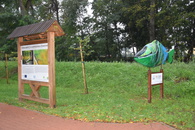 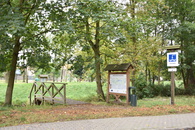 